 	AVALIAÇÃO  À DOCÊNCIA BIOMÉDICA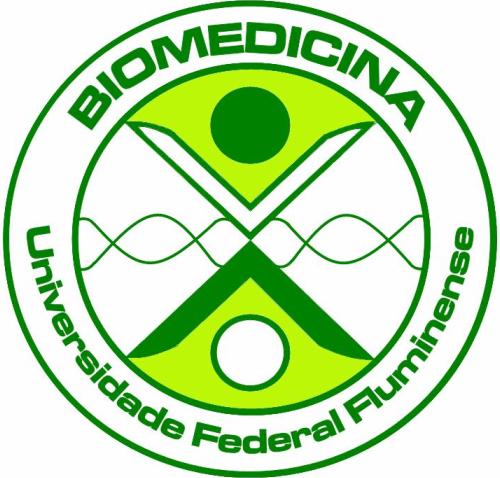 Iniciação à Docência:  (  ) I   (  ) II   (  ) III   (  ) IV    	Código: MGB _____________Aluno: ________________________________________	Matricula: ___________________Orientador (a) : _____________________________________________________________Período Letivo: _______/________					Turma: ___________ * * uso exclusivo da Coordenação!Escala da nota final9,0 – 10,0: avanços qualitativos significativos8,0 – 8,9: avanços qualitativos em aspectos essenciais7,0 – 7,9: desenvolvimentos nos aspectos essenciais do curso6,0 – 6,9: abordagem básica da temática do cursoaté 5,9: necessidade de rever e aprofundar elementos - cursar novamenteNiterói, _________ de ____________________ de ___________ .______________________________________	 	____________________________________       Assinatura e Carimbo do (a) Orientador (a)	 	Assinatura do Chefe de Departamento ou TutorOrientações para o preenchimentoAvaliação Nota e comentário 1- Assiduidade / pontualidade / participação2- Toma  decisões fundamentadas e objetivas3- Busca solucionar os problemas4- Assume posições de coordenação no(s) grupo(s)5- Desenvolvimento profissional6- Utilização de língua(s) estrangeira(s)7- Comunicação com pessoas e grupos8-Outro elemento significativoNota finalItem Considerar1- Assiduidade / pontualidade / participaçãoCumprimento dos horários estipulados e interesse nas atividades2- Toma   decisõesDe forma orgânica (visão do todo); comprometidas com a proposta elaborada e/ou necessidades reconhecidas3- Busca solucionar os problemasPartindo da pesquisa sobre as causas; de forma coletiva e incluindo diversos partícipes do processo; assumindo responsabilidades; de forma fundamentada e sistemática4- Assume posições de coordenação no(s) grupo(s)Decidindo com o grupo; propondo e garantindo soluções; estimulando o surgimento de propostas5- Desenvolvimento profissionalArticulando práticas e teorias; ampliando temáticas e problematizações6- Utilização de língua(s) estrangeira(s)7- Comunicação com pessoas e gruposEspontânea e reflexiva; fundamentada; organizada, fluente, explícita8-Outro elementoEspecificidades de áreas e processosNota finalConferir nota neste campo